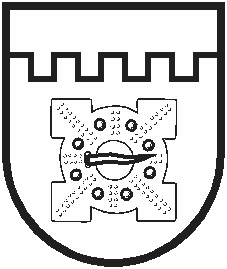 DOBELES NOVADA PAŠVALDĪBADOBELES MĀKSLAS SKOLAReģ.nr. 4575902606Skolas iela 11, Dobele, Dobeles novads, LV-3701, tālr.63721621, e-pasts:makslas.skola@dobele.lv,www.dobelesmakslasskola.lv                                                                                                                                      
IEKŠĒJIE NOTEIKUMIDobelē26.01.2023.                                                                                                             Nr.7DOBELES MĀKSLAS SKOLASAUDZĒKŅU UZŅEMŠANAS NOTEIKUMIIzdoti saskaņā ar Dobeles Mākslas skolas nolikuma 17. un 18.punktiem.I Vispārīgie noteikumiDobeles Mākslas skolas uzņemšanas noteikumi (turpmāk – noteikumi) nosaka audzēkņu uzņemšanas kārtību Dobeles Mākslas skolas (turpmāk-Skola) īstenotajās izglītības programmās, iestājpārbaudījumu norisi un dokumentu iesniegšanas kārtību.Profesionālās ievirzes izglītības programmu uzņemšanas iestājpārbaudījumu mērķis ir noskaidrot audzēkņa iepriekš iegūto zināšanu un prasmju atbildtību izvēlētajai izglītības programmai un mācību klasei.Profesionālās ievirzes izglītības programmā „Vizuāli plastiskā māksla” programmas kods 20V 21100 audzēkņus uzņem ar iestājpārbaudījumu, no 9-10 gadu vecuma.Uzņemšana Skolā profesionālās ievirzes programmā notiek katru gadu maija beigās, informāciju par uzņemšanu publiskojot Dobeles novada pašvaldības mājas lapā, Dobeles novada izglītības pārvaldes mājas lapā un skolas mājas lapā vienu mēnesi pirms iestājpārbaudījuma norises dienas.Uz brīvajām vietām Skola var izsludināt papildus uzņemšanu augusta beigās vai septembra pirmajā nedēļā.Ineterešu izglītības programmās audzēkņus Skolā uzņem “Sagatavošanas grupā” vecumā no 7-9 gadiem un “Mākslas studijā” vecumā no 16-18 gadiem, vecākiem aizpildot Skolas direktoram II Uzņemšanas iestājpārbaudījumu norisePretendentu  darbu vērtē ar Skolas direktora rīkojumu izveidota Uzņemšanas komisija 3 cilvēku sastāvā, kas sagatavo iestājpārbaudījumiem nepieciešamos materiālus, vada iestājpārbaudījumu norisi un izvērtē rezultātus.Komisija darbojas patstāvīgi, nodrošinot uzņemšanas pārbaudījumu norisi uz vakantajām vietām.Komisija nodrošina visiem pretendentiem vienādus un piemērotus apstākļus iestājpārbaudījuma veiksanai.Audzēkņu uzņemšanai profesionālās ievirzes izglītības programmas tiek noteikts iestājpārbaudījums patstāvīgā darba veikšanai.Komisija objektīvi vienas darba dienas laikā pēc iestājpārbaudījuma norises izvērtē rezultātus.Iestājpārbaudījumi tiek vērtēti pēc 10 (desmit) baļļu sistēmas. Iestājpārbaudījumā tiek vērtēta mākslinieciskā uztvere – radoša pieeja tēmas attēlojumam, krāsu, proporciju un kompozīcijas izjūtu.Iestājpārbaudījuma laiks ir līdz divām stundām, darba izmērs A3 fomāts.Iestājpārbaudījuma darba veikšanai nepieciešamie materiāli – guašu krāsas, otas, zīmulis un dzēšgumija, kas jānodrošina vecākiem.Pretendentus, kuri mācījušies Skolas sagatavošanas grupā, Skolā var uzņemt bez iestājpārbaudījuma profesionālās ieirzes izglītības programmā, programmas kods 20V211001, komisijai izvētējot iepriekšējo gadu darba rezultātus.Pretendentus, kuru vecums un sagatavotības līmenis atbilst 2.-3. klašu līmenim, var tikt uzņemti attiecīgajās Skolas klasēs sekmīgi nokārtojot iestājpātbaudījumus.Iestājpārbaudījumu rezultātus komisija ieraksta protokolā. Protokolu paraksta visi komisijas locekļi.Komisijas lēmumu par uzņemtajiem audzēkņiem ar rīkojumu apstiprina Skolas direktors.Informācjas par istājpārbaudījumu rezutātiem ir pieejama piecu dienu laikā pēc iestājpābaudījuma veikšanas, uz Skolas informatīvā stenda, nodrošinot personas datu aizsardzību.Ja pretendents Skolā netiek uzņemts, Skolas direktors sniedz rakstveida atbildi pretendenta vecākiem.Bez ietājpārbaudījumiem, uzrakstot iesniegum Skolas direktoram (noteikta parauga Skolas apstiprināta veidlapa), Skolā tiek uzņemti citu profesionālās ievirzes izglītības iestāžu audzēkņi, kuri apguvuši profesionālās ievirzes izglītības programmu "Vizuāli plastiskā māksla" (programmas kods 20V211001). Šiem audzēkņiem ir tiesības turpināt programmas apguvi tai pašā klasē.III Dokumentu iesniegšanas kārtībaPiesakoties uz iestājpārbaudījumu, pretendenta vecāki iesniedz un aizpilda Skolas direktoram adresētu ieesniegumu (noteikta parauga Skolas apstiprināta veidlapa), kā arī uzrāda personu apliecinošu dokumentu.Pēc iestājpārbaudījumu rezultātu paziņošanas, pretendenta vecāki aizpilda un iesniedz Izglītošanas līgumu (noteikta parauga Skolas apstiprināta veidlapa) un audzēkņa dzimšanas apliecības kopiju.Medicīniskās iestādes izziņu par audzēkņa veselības stāvokli Skolā iesniedz mācību gada sākumā. IV Mācību uzsākšanaMācību gada sākumu nosaka normatīvie akti.Uzņemtos audzēkņus, kuri 10 darba dienu laikā bez attaisnojoša iemesla mācības neuzsāk, atskaita no Skolas ar direktora rīkojumu.V Noslēguma jautājumiAudzēkņu uzņemšanas noteikumi ir brīvi pieejami interesentiem visu kalendāro gadu skolas mājas lapā.Grozījumus  noteikumos izdara Dobeles novada pašavldība pēc Skolas priekšlikuma.Direktore                                                             A.Lasmane-Erdema